ПОСТАНОВЛЕНИЕ«20» января 2021 года					                                         №3О проведении на территории сельского поселения Новотатышлинский сельсовет муниципального района Татышлинский район Республики Башкортостан профилактической операции «Жилище-2021» Во исполнение Федерального закона от 21 декабря . №69-ФЗ (в ред. от 22.12.2020г.) «О пожарной безопасности», в целях предупреждения пожаров и гибели на них людей в жилом секторе сельского поселения Новотатышлинский сельсовет муниципального района Татышлинский район Республики БашкортостанПОСТАНОВЛЯЮ:1. Утвердить План проведения на территории сельского поселения Новотатышлинский сельсовет муниципального района Татышлинский район профилактической операции «Жилище-2021» (приложение №1).      2. Принять соответствующие нормативные правовые акты, предусматривающие проведение профилактической работы в жилом секторе; 3. Обновить и утвердить составы профилактических групп, включив старост населённых пунктов, членов добровольных противопожарных дружин, сотрудника полиции, фельдшера, социальных работников, работников  специализированных организаций по эксплуатации электрических сетей, газовой службы, специалиста по обследованию дымоходов и печного дела; 4. Разработать графики обследования жилого сектора, закрепить за членами профилактических групп улицу населённого пункта;5. Актуализировать списки семей, находящихся в социально-опасном положении, многодетных семей, семей ведущих аморальный образ жизни, одиноких престарелых граждан, малоимущих семей; перечень лиц освободившихся из мест лишения свободы, проживающих в домах с низкой пожарной устойчивостью; списки семей,  нуждающихся в замене или ремонте электрооборудования, печного отопления;6. Провести обучение граждан по месту их жительства мерам пожарной безопасности в быту, организовать изготовление и распространение среди населения агитационных и пропагандистских материалов (по согласованию);7. Установить в населенных пунктах баннеры (плакаты) по профилактике пожаров, в том числе происходящих по причине детской шалости с огнем;8. Установить в местах с массовым пребыванием людей информационные стенды «01 сообщает»;9. Провести сходы граждан с привлечением инспекторов Янаульского межрайонного отдела надзорной деятельности и профилактической работы УНДиПР ГУ МЧС России по РБ по вопросам пожарной безопасности (по согласованию);10.Усилить работу по информированию населения мерам безопасности в быту через сайт администрации, социальные сети в Интернете а также транслированием аудиообращений через громкоговорители;11. Директорам образовательных организаций в рамках проведения уроков ОБЖ и классных часов проводить занятия с учащимися на противопожарные темы и на предмет предупреждения пожаров от детской шалости с огнём.                 12. Информировать  Янаульский межрайонный отдел надзорной деятельности и профилактической работы УНДиПР ГУ МЧС России по РБ  о проведённой профилактической работе в жилом секторе по форме согласно установленным срокам (приложения №2).         13. Считать утратившим силу постановление № 33 от 15 ноября 2020 г. «О создании комиссии по пожарной безопасности в Сельском поселении Новотатышлинский сельсовет муниципального района Татышлинский район Республики Башкортостан».         14. Контроль за ходом исполнения данного постановления оставляю за собой.Глава сельского поселенияНовотатышлинский сельсовет:                                Рахимьянов Н.В.                                                                                                                                                                        Приложение №1                                                                                                                                                                        Утвержденпостановлением главы сельского поселенияНовотатышлинский сельсоветмуниципального района Татышлинский районРеспублики Башкортостанот «20» января 2021 года №3Планпроведения на территории СП Новотатышлинский сельсовет муниципального района Татышлинский район профилактической операции «Жилище-2021»                                                                                                    Приложение №2к постановлению главы сельского поселенияНовотатышлинский сельсоветмуниципального районаТатышлинский районРеспублики Башкортостанот «20» января 2021г №3                                                                                                                                                       ОБРАЗЕЦОТЧЁТо проделанной профилактической работе в жилом секторе сельского  поселения Новотатышлинский сельсовет  МР Татышлинский район РБ в___________ квартале 2021 г.                                                                   (квартале)Глава сельского поселения:                         Рахимьянов Н.В.Башкортостан РеспубликаһыТәтешле районымуниципаль районыныңЯны Тәтешле ауыл Советыауыл биләмəһе хакимиəте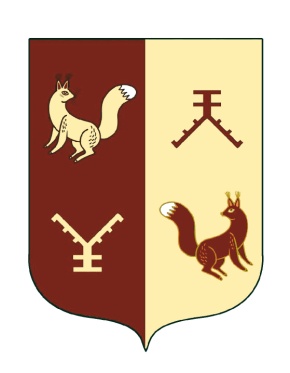 Администрация сельского поселения Новотатышлинский сельсовет муниципального района  Татышлинский район Республики  Башкортостан452838,Башкортостан  Республикаһы, Тəтешле районы, Яны Тәтешле  а., Мэктэб урамы,25тел.факс 8(34778)3-21-34novotatishl@ufamts.ru452838, Республика Башкортостан, Татышлинский район, с.Новые Татышлы,ул. Школьная, д.25тел.факс 8(34778)3-22-36novotatishl@ufamts.ru№п/пНаименование мероприятийСрокисполненияОтветственный исполнительОтметка о выполнении123451.Принятие постановления по проведению профилактической операции «Жилище» на территории СП Новотатышлинский сельсовет муниципального района Татышлинский райондо 01.02.2021Администрация2.Совместно с жилищными организациями, общественными организациями, муниципальными, ведомственными, добровольными противопожарными формированиями, органами внутренних дел и другими надзорными органами разработка детального  плана организационно практических мероприятий, направленных на профилактику пожаров в 2021 году, утверждение его соответствующим образом и обеспечение реализации в полном объемедо 01.02.2021Администрация 3.Контроль организации создания профилактических групп. Обеспечение закрепления и организация профилактических мероприятий  в жилищном фонде (личных жилых домов, квартир в многоквартирных домах).до 01.02.2021Администрация 4.Актуализация перечня многодетных семей, одиноких престарелых граждан, инвалидов, социально неблагополучных граждан, семей, относящиеся к группе риска. Перечень направить в Центр службы профилактики пожаров ГКУ Противопожарная служба РБ, в соответствии с зонами обслуживания, для организации профилактической работы.до 25.01.2021Администрация 5.Сформирование перечня жилых домов с низкой пожарной устойчивостью, жилых домов, отключенных от электро, газа и теплоснабжения, в том числе за неуплату, а также ветхих и заброшенных строений и объектов, расположенных на подведомственных территориях. Организовать проведение профилактической работы по данным домам совместно с представителями энергетических и газоснабжающих организаций с вручением памяток и рекомендаций под роспись, особое внимание, обратив на незаконное подключение граждан к данным сетямдо 25.01.2021Администрация 6.Составом профилактических групп, в первую очередь, проведение профилактических обходов многодетных, социально незащищенных групп населения, неблагополучных семей, семей с детьми, одиноких престарелых граждан на соответствие их жилища требованиям пожарной безопасности, в том числе обращая особое внимание на эксплуатацию электрического и газового оборудования, печного отопления и источников открытого горения, наличие и состояние автономных пожарных извещателей, также провести профилактические обходы малоэтажных зданий, имеющих низкую степень огнестойкости.На постоянной основе проводить профилактические обследования мест жительства лиц, ведущих аморальный образ жизни, в том числе с целью выявления детей, которые не посещают образовательные учреждения (школы, детские сады), или находятся на попечительстве у престарелых граждан.В целях предупреждения гибели детей на пожарах, не обеспеченных безопасным условием проживания с родителями, ведущими аморальный образ жизни, вносить предложения с ходатайством о лишении родительских прав.ежеквартальноАдминистрация 7.Проведение комплекса профилактических мероприятий по обеспечению пожарной безопасности объектов и населенных пунктов в весенне-летний и осенне-зимний пожароопасные периоды.Март-май, сентябрь- декабрь 2021 годаАдминистрация 8.На постоянной основе рассмотрение вопросов оказания социальной помощи малоимущим гражданам (многодетным семьям, одиноким престарелым) в ремонте печного отопления и электропроводки, установки автономных пожарных извещателей, замене элементов питания, а также проведения других пожарно-профилактических мероприятий.В течение 2021 годаАдминистрация 9.Проведение «Месячника пожарной безопасности»Апрель-май 2021 годаАдминистрация 10.Ежеквартальное проведение целенаправленных совместных семинаров-совещаний (коллегии) с представителями органов власти, местного самоуправления и руководителями организаций по вопросам обеспечения пожарной безопасности населенных пунктов, жилищного фонда и объектов защиты с привлечением работников(сотрудников) подразделений федеральной противопожарной службы и ГКУ Противопожарная служба РБ.ЕжеквартальноАдминистрация, ГКУ Противопожарная служба РБ.11.В образовательных учреждениях, в том числе детских садах и на объектах отдыха детей проведение занятий и бесед с детьми о мерах пожарной безопасности и последствиях детской шалости с огнем (в игровой форме в виде викторин, эстафет, театральных постановок) с привлечением работников (сотрудников) подразделений федеральной противопожарной службы и ГКУ Противопожарная служба РБ.до 10.09.2021Администрация, отдел  образования, Янаульский межрайонный ОНД УНД и ПР ГУ МЧС России по РБ, ГКУ Противопожарная служба РБ.12.Проведение инструктажей о мерах пожарной безопасности перед началом нового учебного года с воспитателями дошкольных учреждений, обслуживающим персоналом. На родительских собраниях под роспись проведение с родителями инструктажей о соблюдении мер пожарной безопасности в быту, обращая особое внимание на оставление детей без присмотра взрослых и о вреде курения с вручением наглядно агитационных материаловдо 01.09.2021Директора школ13.Освещение проводимых мероприятий и проблемных вопросов в обеспечении пожарной безопасности жилищного фонда, объектов и населенных пунктов в республиканских и местных средствах массовой информации. Размещение социальной рекламы о мерах пожарной безопасностиВ течение годаАдминистрация 14.Проведение открытых уроков в целях повышения культуры пожаробезопасного поведения детей с привлечением представителей религиозных конфессий, общественных организаций (ВДПО, РОССОЮЗСПАС и т.д.), ДЮП, молодежных движений, работников Центра службы профилактики пожаров ГКУ Противопожарная служба РБ.В течение годаДиректора школ15.Контроль соблюдения запрета на разведение костров, сжигание мусора и растительности на территории общего пользования, населенных пунктах, лесах пригородной зоны и садовых товариществах. Административным комиссиям в полном объеме применять ст. 6.22 Кодекса Республики Башкортостан об административных правонарушениях «Сжигание мусора и растительности на территориях общего пользования».В течение годаАдминистративная 16.Проведение разъяснительной работы среди населения на сходах граждан по месту жительства по изучению правил противопожарного режима (Постановление Правительства РФ от 16.09.2020     № 1479), с привлечением работников (сотрудников) подразделений федеральной противопожарной службы и ГКУ Противопожарная служба РБВ течение годаАдминистрация, ПСЧ-91 26 ПСО ФПС ГПС ГУ МЧС России по РБ,  ГКУ Противопожарная служба РБ17.Приведение в пожаробезопасное состояние электрохозяйств, систем отопления и газоснабжения жилого сектора, проведение очистки подвалов, чердаков жилых домов и прилегающей территории от сгораемого мусора, запретить доступ посторонних лиц в подвалы и чердакиВ течение годаУправляющие компании18.Проведение дополнительных проверок работоспособности противопожарных водоисточников, в том числе пирсов, состояния подъездных путей к ним.В течение годаАдминистрации   сельских поселений, ПСЧ-91 26 ПСО ФПС ГПС ГУ МЧС России по РБ19.Организация, избрание, обучение и работы старост в сельских населенных пунктах с принятием соответствующих нормативно-правовых актов, наделив их полномочиями по осуществлению предупреждений и профилактики пожаровдо 01.02.2021Администрация 20.Предусмотрение стоянки пожарной техники добровольных пожарных команд в отапливаемых помещениях в зимнее время.Январь-апрель, сентябрь- декабрь 2021 годаАдминистрация21.Оснащение подразделениями пожарной охраны населенных пунктов, в которых отсутствует выездная пожарная техника, пожарными мотопомпами и необходимым пожарно-техническим вооружением для организации деятельности добровольных пожарных дружин.до 01.04.2021Администрация 22.Обеспечение мест проживания отдельных категорий граждан автономными пожарными извещателями в соответствии с требованиями постановления Правительства Республики Башкортостан от 9 августа 2016 года № 320 «О дополнительных мерах социальной поддержки в виде обеспечения автономными пожарными извещателями мест проживания отдельных категорий граждан».В течение годаАдминистрация, ГКУ Противопожарная служба РБ.23.Обеспечение наружного освещения территории населенных пунктов в темное время суток в местах размещения пожарных гидрантов, наружных пожарных лестниц и мест размещения пожарного инвентаря, беспрепятственный проезд пожарно-спасательной техники к населенным пунктам и внутри населенных пунктов, к зданиям (сооружениям), противопожарному водоснабжению, обеспечить их очистку от снега и льда.В течение годаАдминистрация 24.В рамках профилактической операции «Отопление» принятие мер по ограничению доступа  лиц без определенного места жительства в подсобные помещения (подвалах, чердаках, канализационных колодцах, тепловых коллекторах, теплотрассах и других местах возможного их пребывания)Октябрь- ноябрь 2021 годаАдминистрация 25.Обеспечение готовности объектов жизнеобеспечения, котельных и иных теплогенерирующих установок, организация проверки соблюдения режима хранения топлива, соблюдения правил эксплуатации печей, иных отопительных устройств.Февраль- апрель, октябрь- декабрь 2021 годаАдминистрация 26.Усиление контроля за организацией безопасного проведения огневых работ во взрывоопасных и взрывопожароопасных помещениях, а также не допущение применения паяльных ламп и других способов с применением открытого огня для отогревания замерзших труб.Февраль- апрель, октябрь- декабрь 2021 годаАдминистрация № п/пНаименование мероприятияКоличество1Обследовано личных хозяйств граждан с вручением Предложения об устранении выявленных нарушений требований пожарной безопасности 2Обучено мерам пожарной безопасности под роспись  3Выявлено жилых домов, эксплуатирующихся в пожароугрожаемом состоянии (адрес, выявленные нарушения)4Выявлено не эксплуатируемых объектов, в том числе жилых домов (адрес)5Выявлено самовольное строительство объектов, жилых домов и надворных построек без соответствующего разрешения (наименование объекта, адрес)  6Личные хозяйства граждан, владельцы которых не обеспечили доступ на свою территорию (адрес)  7Проведено сходов граждан с рассмотрением вопросов пожарной безопасности 8С охватом (человек)9Принято участие в совместном рейде по проверке мест проживания взятых на учёт лиц, злоупотребляющих  спиртными напитками, наркоманов, одиноких престарелых граждан, одиноких инвалидов и многодетных семей (адрес)10Проверено личных хозяйств (квартир) лиц, злоупотребляющих  спиртными напитками11Проверено личных хозяйств (квартир) одиноких престарелых граждан12Проверено личных хозяйств (квартир) одиноких инвалидов13Проверено личных хозяйств (квартир) многодетных семей14Проведено совещаний администрации сельского поселения с заслушиванием домовладельцев, а также руководителей организаций,  в ведомстве которых находятся жилые здания и где  нарушаются требования норм и правил пожарной безопасности15Издано постановлений, распоряжений главы Администрации сельского (городского) поселения по укреплению пожарной безопасности на территории и в населённых пунктах поселения (наименование, дата, номер)16В населённых пунктах, в местах скопления людей, установлено информационных щитов, стендов о мерах пожарной безопасности17Распространено листовок, памяток на противопожарную тему в местах с массовым пребыванием людей18Организовано посещение детьми отрядов и частей ФПС с целью ознакомления с работой пожарных и привития навыков безопасного поведения в чрезвычайных ситуациях  19Другие мероприятия, направленные на укрепление пожарной устойчивости населённых пунктов,например:установлено (отремонтировано) пожарных гидрантов;оборудовано водонапорных башен приспособлениями для забора воды пожарной техникой;оборудовано пирсов (подъездов) к водоисточникам;проведены замеры сопротивления изоляции электропроводов и токопотребителей в муниципальных и ведомственных жилых домах;установлено средств звуковой сигнализации, для оповещения людей о ЧС;приобретено мотопомп;организована работа по оказанию населению услуг квалифицированными специалистами по ремонту и замене электропроводки, печного отопления, в первую очередь людям преклонного возраста, инвалидам и малоимущим гражданам;и так далее.